  KESKI-UUDENMAAN		KOHDEKORTTI	Numero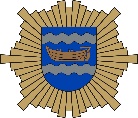   PELASTUSLAITOS				     Täyttäjä		Puhelin		PäivämääräPerusyksikötPerusyksikötPerusyksikötPerusyksikötErikoisyksiköt Erikoisyksiköt Erikoisyksiköt Erikoisyksiköt Erikoisyksiköt Erikoisyksiköt Erikoisyksiköt Erikoisyksiköt Erikoisyksiköt Erikoisyksiköt Erikoisyksiköt Erikoisyksiköt Erikoisyksiköt OsoiteOsoiteOsoiteOsoiteOsoiteOsoiteOsoiteOsoiteOsoiteKaupunginosaKaupunginosaKaupunginosaKaupunginosaKaupunginosaKaupunginosaKarttaruutuKarttaruutuNimiNimiNimiNimiKeskuskojeen sijaintiKeskuskojeen sijaintiKeskuskojeen sijaintiKeskuskojeen sijaintiKeskuskojeen sijaintiKeskuskojeen sijaintiKeskuskojeen sijaintiKeskuskojeen sijaintiKeskuskojeen sijaintiKeskuskojeen sijaintiKeskuskojeen sijaintiKeskuskojeen sijaintiKeskuskojeen sijaintiSprinklerikeskus ja syötötSprinklerikeskus ja syötötSprinklerikeskus ja syötötSprinklerikeskus ja syötötSprinklerikeskus ja syötötSprinklerikeskus ja syötötSprinklerikeskus ja syötötSprinklerikeskus ja syötötSprinklerikeskus ja syötötSprinklerikeskus ja syötötSprinklerikeskus ja syötötSprinklerikeskus ja syötötSprinklerikeskus ja syötötSprinklerikeskus ja syötötSprinklerikeskus ja syötötSprinklerikeskus ja syötötSprinklerikeskus ja syötötSammutussuunnitelman sijaintiSammutussuunnitelman sijaintiSammutussuunnitelman sijaintiSammutussuunnitelman sijaintiSammutussuunnitelman sijaintiSammutussuunnitelman sijaintiAvaimetAvaimetAvaimetAvaimetAvaimetAvaimetAvaimetAvaimetAvaimetAvaimetAvaimetPalopostiPalopostiPalopostiPalopostiPalopostiPalopostiPalopostiPalopostiPalopostiPalopostiPalopostiPalopostiPalopostiPalopostiPalopostiPalopostiPalopostiPÄÄSULUTSähköSähköSähköSähköSähköVesiVesiVesiVesiIlmastointiIlmastointiIlmastointiIlmastointiIlmastointiIlmastointiIlmastointiSavunpoistoSavunpoistoSavunpoistoSavunpoistoSavunpoistoSavunpoistoSavunpoistoSavunpoistoSavunpoistoSavunpoistoSavunpoistoSavunpoistoSavunpoistoSavunpoistoSavunpoistoSavunpoistoSavunpoistoPuhelin (keskus)Puhelin (keskus)Puhelin (keskus)Paloilmoituslaitoksen hoitajaPaloilmoituslaitoksen hoitajaPaloilmoituslaitoksen hoitajaPaloilmoituslaitoksen hoitajaPuhelin työhönPuhelin työhönPuhelin työhönPuhelin työhönPuhelin työhönPuhelin työhönPuhelin työhönPuhelin kotiinPuhelin kotiinPuhelin kotiinYhdyshenkilö IYhdyshenkilö IYhdyshenkilö IYhdyshenkilö IYhdyshenkilö IYhdyshenkilö IYhdyshenkilö IPuhelin työhönPuhelin työhönPuhelin työhönPuhelin työhönPuhelin työhönPuhelin työhönPuhelin työhönPuhelin kotiinPuhelin kotiinPuhelin kotiinYhdyshenkilö IIYhdyshenkilö IIYhdyshenkilö IIYhdyshenkilö IIYhdyshenkilö IIYhdyshenkilö IIYhdyshenkilö IIPuhelin työhönPuhelin työhönPuhelin työhönPuhelin työhönPuhelin työhönPuhelin työhönPuhelin työhönPuhelin kotiinPuhelin kotiinPuhelin kotiinYhdyshenkilö IIIYhdyshenkilö IIIYhdyshenkilö IIIYhdyshenkilö IIIYhdyshenkilö IIIYhdyshenkilö IIIYhdyshenkilö IIIPuhelin työhönPuhelin työhönPuhelin työhönPuhelin työhönPuhelin työhönPuhelin työhönPuhelin työhönPuhelin kotiinPuhelin kotiinPuhelin kotiinVartiointiliikeVartiointiliikeVartiointiliikeVartiointiliikeVartiointiliikeVartiointiliikeVartiointiliikeKloKloKloKloKloKloKloPuhelinPuhelinPuhelinKiinteistön käyttötarkoitusKiinteistön käyttötarkoitusKiinteistön käyttötarkoitusKiinteistön käyttötarkoitusKiinteistön käyttötarkoitusKiinteistön käyttötarkoitusKiinteistön käyttötarkoitusKiinteistön käyttötarkoitusKERROKSIAKERROKSIAKERROKSIAMaan päälläMaan päälläMaan päälläMaan päälläMaan päälläMaan allaLämmitys kaukolämpö   öljykeskus    lämminilmakehitin      sähkö        muu, mikä       Lämmitys kaukolämpö   öljykeskus    lämminilmakehitin      sähkö        muu, mikä       Lämmitys kaukolämpö   öljykeskus    lämminilmakehitin      sähkö        muu, mikä       Lämmitys kaukolämpö   öljykeskus    lämminilmakehitin      sähkö        muu, mikä       Lämmitys kaukolämpö   öljykeskus    lämminilmakehitin      sähkö        muu, mikä       Lämmitys kaukolämpö   öljykeskus    lämminilmakehitin      sähkö        muu, mikä       Lämmitys kaukolämpö   öljykeskus    lämminilmakehitin      sähkö        muu, mikä       Lämmitys kaukolämpö   öljykeskus    lämminilmakehitin      sähkö        muu, mikä       Lämmitys kaukolämpö   öljykeskus    lämminilmakehitin      sähkö        muu, mikä       Lämmitys kaukolämpö   öljykeskus    lämminilmakehitin      sähkö        muu, mikä       Lämmitys kaukolämpö   öljykeskus    lämminilmakehitin      sähkö        muu, mikä       Lämmitys kaukolämpö   öljykeskus    lämminilmakehitin      sähkö        muu, mikä       Lämmitys kaukolämpö   öljykeskus    lämminilmakehitin      sähkö        muu, mikä       Lämmitys kaukolämpö   öljykeskus    lämminilmakehitin      sähkö        muu, mikä       Lämmitys kaukolämpö   öljykeskus    lämminilmakehitin      sähkö        muu, mikä       Lämmitys kaukolämpö   öljykeskus    lämminilmakehitin      sähkö        muu, mikä       Lämmitys kaukolämpö   öljykeskus    lämminilmakehitin      sähkö        muu, mikä       Ilmastointikonehuone kellarissa      ullakolla     katollaIlmastointikonehuone kellarissa      ullakolla     katollaIlmastointikonehuone kellarissa      ullakolla     katollaIlmastointikonehuone kellarissa      ullakolla     katollaKatkaisimen sijaintiKatkaisimen sijaintiKatkaisimen sijaintiKatkaisimen sijaintiKatkaisimen sijaintiKatkaisimen sijaintiKatkaisimen sijaintiKatkaisimen sijaintiKatkaisimen sijaintiKatkaisimen sijaintiKatkaisimen sijaintiKatkaisimen sijaintiKatkaisimen sijaintiHälytysjärjestelmä lämpö         savu         painike    muuHälytysjärjestelmä lämpö         savu         painike    muuHälytysjärjestelmä lämpö         savu         painike    muuHälytysjärjestelmä lämpö         savu         painike    muuSammutusjärjestelmä sprinkleri    CO2/Haloni   vaahto      muu        Sammutusjärjestelmä sprinkleri    CO2/Haloni   vaahto      muu        Sammutusjärjestelmä sprinkleri    CO2/Haloni   vaahto      muu        Sammutusjärjestelmä sprinkleri    CO2/Haloni   vaahto      muu        Sammutusjärjestelmä sprinkleri    CO2/Haloni   vaahto      muu        Sammutusjärjestelmä sprinkleri    CO2/Haloni   vaahto      muu        Sammutusjärjestelmä sprinkleri    CO2/Haloni   vaahto      muu        Sammutusjärjestelmä sprinkleri    CO2/Haloni   vaahto      muu        Sammutusjärjestelmä sprinkleri    CO2/Haloni   vaahto      muu        Sammutusjärjestelmä sprinkleri    CO2/Haloni   vaahto      muu        Sammutusjärjestelmä sprinkleri    CO2/Haloni   vaahto      muu        Sammutusjärjestelmä sprinkleri    CO2/Haloni   vaahto      muu        Sammutusjärjestelmä sprinkleri    CO2/Haloni   vaahto      muu        Kiinteistön vakuutusyhtiöKiinteistön vakuutusyhtiöKiinteistön vakuutusyhtiöKiinteistön vakuutusyhtiöKiinteistön vakuutusyhtiöIrtaimiston vakuutusyhtiöIrtaimiston vakuutusyhtiöIrtaimiston vakuutusyhtiöIrtaimiston vakuutusyhtiöIrtaimiston vakuutusyhtiöIrtaimiston vakuutusyhtiöIrtaimiston vakuutusyhtiöIrtaimiston vakuutusyhtiöIrtaimiston vakuutusyhtiöIrtaimiston vakuutusyhtiöIrtaimiston vakuutusyhtiöIrtaimiston vakuutusyhtiöKiinteistön omistajaKiinteistön omistajaKiinteistön omistajaKiinteistön omistajaKiinteistön omistajaOsoiteOsoiteOsoiteOsoiteOsoiteOsoiteOsoitePuhelinPuhelinPuhelinPuhelinPuhelinPalotark.piiriPalotark.piiriNuohouspiiriNuohouspiiriNuohouspiiriPostiosoitePostiosoitePostiosoitePostiosoitePostiosoitePostiosoitePostiosoitePostiosoitePostiosoitePostiosoitePostiosoitePostiosoiteKerrosKerrosVaaralliset aineet tai muut riskitekijätVaaralliset aineet tai muut riskitekijätVaaralliset aineet tai muut riskitekijätVaaralliset aineet tai muut riskitekijätVaaralliset aineet tai muut riskitekijätVaaralliset aineet tai muut riskitekijätVaaralliset aineet tai muut riskitekijätVaaralliset aineet tai muut riskitekijätVaaralliset aineet tai muut riskitekijätVaaralliset aineet tai muut riskitekijätVaaralliset aineet tai muut riskitekijätKatsastuspvm.Katsastuspvm.Katsastuspvm.Katsastuspvm.LisätiedotLisätiedotLisätiedotLisätiedotLisätiedotLisätiedotLisätiedotLisätiedotLisätiedotLisätiedotLisätiedotLisätiedotLisätiedotLisätiedotLisätiedotLisätiedotLisätiedot